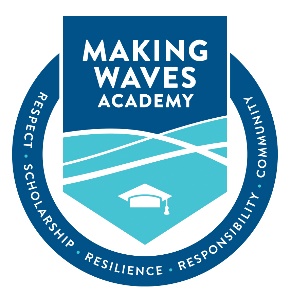 MATERIAL REVISION CHANGES TO THE MWA CHARTERExecutive Summary of Proposed ChangesProposed Amendment ElementsMaking Waves Academy requests the proposed amendment to the Charter Petition, dated July 1, 2017.  4th Grade Addition – Making Waves Academy requests to add one additional grade level, grade 4, to the current grade level span served (5th-12th grades).  Instructional Approach – A Cored-Hybrid Interdisciplinary Model where students will have the same core teacher for 2 of their 4 core classes in English, humanities, math, and science.Daily Schedule Changes – The daily schedule will reflect fewer transitions for 4th graders as they will be with one teacher for:English Language Arts & HumanitiesMathematics & ScienceHealth and WellnessEncore or electives  The proposed changes of the material revision are provided to our charter authorizer with Track Changes in the most current version of the petition.